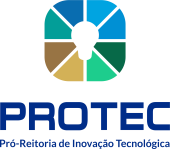 Poder Executivo Ministério da Educação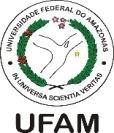 Universidade Federal do Amazonas Pró-Reitoria de Inovação TecnológicaPrograma Institucional de Bolsas de Iniciação em Desenvolvimento Tecnológico e Inovação – PIBITIDeclaração de Não Acúmulo de Bolsa e/ou Vínculo EmpregatícioEu, NOME DO(a) DISCENTE, Matrícula: Nº DE MATRÍCULA, do Curso de CURSO, declaro junto à Universidade Federal do Amazonas UFAM, que NÃO ACUMULO NENHUM TIPO DE BOLSA/ POSSUO VÍNCULO EMPREGATÍCIO com qualquer modalidade de auxílio oubolsa de outros programas de agências de fomento pública ou privada.Manaus,	de	de 2023.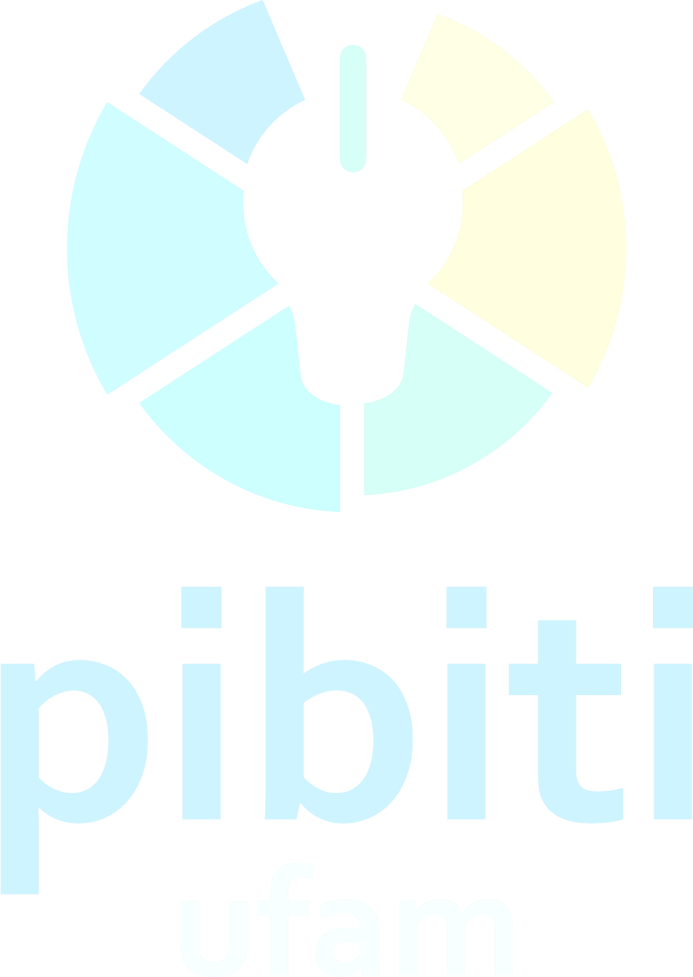 Assinatura do(a) discenteObservação:Após preenchido, favor realizar a digitalização(visível) ou torná-lo em PDF, e enviar para o e- mail pibiti@ufam.edu.brNão será aceito documento físicoAv. Rodrigo Otávio, 6.200, Coroado - Campus Universitário Senador Arthur Virgílio Filho, Bloco da Reitoria - CEP: 69080-900 -Manaus/AM - Telefones: (92) 3305-1758, (92) 99318-3195 - E-mail: pibiti@ufam.edu.br; protec@ufam.edu.brsite: http://protec.ufam.edu.br/24